ТЕСТ  В  ПЛАТФОРМАТАЗа да участва в теста по български език, всеки ученик следва да е получил код от ръководителя.  Тестът се извършва в следните стъпки: Вход в платформата  https://world.mon.bg/;В центъра на началната страница се избира бутон „ТЕСТ“ , който ще бъде активен от 8:00 ч. на 15.05 до 20:00 ч. на 30.06 българско време;Следват действията от посочените по-долу екрани фиг. 3,  избира се бутон „ДА“ при желание да се продължи с идентификацията: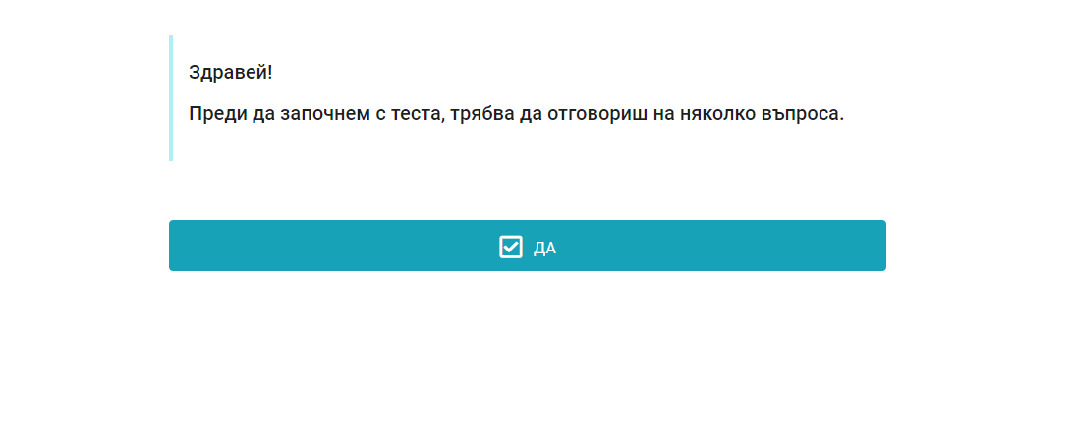 Фиг. 34. Избира се класа, в който се обучава ученика!5. Следващата стъпка е въвеждане на кода, получен от ръководителя – фиг. 4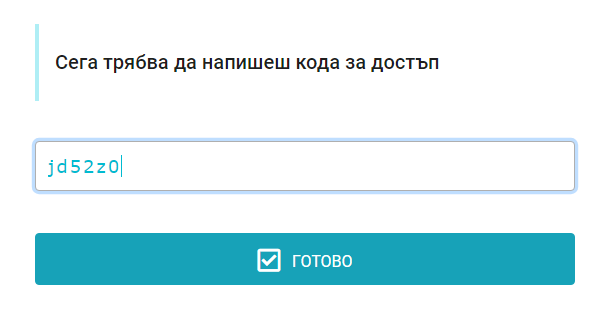 Фиг.46. След това се кликва върху бутона „ЗАПОЧНИ СЕГА“, с което на екрана се визуализира съответния тест, за съответния клас.На екрана се отчита времето за решаване на теста за всеки клас.След приключване, края на теста се потвърждава с бутон, който удостоверява приключване.На екрана се изписва информация относно броя на възможните и верните точки на ученика.	Желая Ви спокойна и успешна работа!